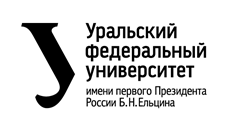                                 Ректору УрФУ                                Кокшарову В.АЗАЯВЛЕНИЕПрошу оплату, произведенную по договору № ___________________________от _____________________________ в сумме ___________________ руб. за студента(ку) _____________________________________________________________________________(ФИО обучающегося)считать платежом по договору № ____________________ от ____________ г. Текущей задолженности перед УрФУ не имею.Заказчик  _____________________ (_______________________) ____________                                     подпись                                 	расшифровка		        датател.____________________________Визы:Отдел по расчетам заобразовательные услуги и НИОКР УБУиФК (ауд. Э-301в) 	_____________(___________________) ____________                                                                                         подпись                           расшифровка		        дата